Oficio Nº 19.248VALPARAÍSO, 6 de marzo de 2024Tengo a honra comunicar a US. que la Cámara de Diputados, en sesión de esta fecha, tomó conocimiento de la nota enviada por la diputada Marta Bravo Salinas, mediante la cual informa que ha decidido retirar su firma del proyecto de ley que modifica diversos cuerpos legales para permitir, a personas extranjeras, realizar operaciones financieras en Chile, correspondiente al boletín N° 16.612-03, del cual es una de sus autoras. Lo que tengo a honra poner en vuestro conocimiento, por orden del señor Presidente de  de Diputados.Dios guarde a US.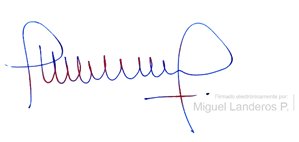 MIGUEL LANDEROS PERKIĆSecretario General de la Cámara de Diputados